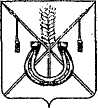 АДМИНИСТРАЦИЯ КОРЕНОВСКОГО ГОРОДСКОГО ПОСЕЛЕНИЯКОРЕНОВСКОГО РАЙОНАПОСТАНОВЛЕНИЕот 16.12.2022   		                                                  			  № 1680г. КореновскО проекте решения Совета Кореновского городского поселения Кореновского района «О внесении изменений в решение Совета Кореновского городского поселения Кореновского района от 23 ноября 2022 года № 347 «О бюджете Кореновского городского поселения Кореновского района на 2023 год и плановый период 2024 и 2025 годов»В соответствии с решением Совета Кореновского городского                         поселения Кореновского района от 22 апреля 2014 года № 426 «Об утверждении Положения «О порядке внесения проектов нормативных правовых актов                               в Совет Кореновского городского поселения», администрация Кореновского городского поселения Кореновского района  п о с т а н о в л я е т:1. Согласиться с проектом решения Совета Кореновского                         городского поселения Кореновского района «О внесении изменений                                  в решение Совета Кореновского городского поселения Кореновского                           района от 23 ноября 2022 года № 347 «О бюджете Кореновского                           городского поселения Кореновского района на 2023 год и плановый период                   2024 и 2025 годов». 2. Направить проект решения «О внесении изменений в решение                       Совета Кореновского городского поселения Кореновского района                                              от 23 ноября 2022 года № 347 «О бюджете Кореновского городского                       поселения Кореновского района на 2023 год и плановый период 2024 и                                2025 годов» в Совет Кореновского городского поселения Кореновского района для рассмотрения в установленном порядке (прилагается).3. Назначить представителем главы Кореновского городского                       поселения Кореновского района при обсуждении данного проекта                           решения в Совете Кореновского городского поселения начальника                       финансово-экономического отдела администрации Кореновского городского поселения С.И.Пономаренко.4. Общему отделу администрации Кореновского городского поселения Кореновского района (Труханова) обеспечить размещение настоящего постановления на официальном сайте администрации Кореновского    городского поселения Кореновского района в информационно-телекоммуникационной сети «Интернет».5. Постановление вступает в силу со дня его подписания.ГлаваКореновского городского поселенияКореновского района					                              М.О. ШутылевПРОЕКТ РЕШЕНИЯСовета Кореновского городского поселения Кореновского районаот ___________   							                         №____           г. КореновскО внесении изменений в решение Совета Кореновского городского поселения Кореновского района от 23 ноября 2022 года № 347 «О бюджете Кореновского городского поселения Кореновского района на 2023 год и плановый период 2024 и 2025 годов»Совет Кореновского городского поселения Кореновского района                                р е ш и л:Внести в решение Совета Кореновского городского поселения Кореновского района от 23 ноября 2022 года № 347 «О бюджете Кореновского городского поселения Кореновского района на 2023 год и плановый период                  2024 и 2025 годов» следующие изменения:Пункт 1 Решения изложить в следующей редакции:«1. Утвердить основные характеристики бюджета Кореновского городского поселения Кореновского района (далее по тексту бюджет поселения) на 2023 год:1) общий объем доходов в сумме 327011,5 тыс. рублей;2) общий объем расходов в сумме 361411,3 тыс. рублей;3) верхний предел муниципального внутреннего долга Кореновского городского поселения Кореновского района на 1 января 2024 года в сумме                                      186211,2 тыс. рублей, в том числе верхний предел долга по муниципальным гарантиям Кореновского городского поселения Кореновского района 0,0 тыс. рублей;4) дефицит бюджета поселения в сумме 33899,8 тыс. рублей»;2. Утвердить основные характеристики бюджета Кореновского городского поселения Кореновского района (далее по тексту бюджет поселения) на 2024 год и 2025 год:1) общий объем доходов на 2024 год в сумме 291887,3 тыс. рублей и на 2025 год в сумме 276125,0 тыс.рублей;2) общий объем расходов на 2024 год в сумме 313096,1 тыс. рублей, том числе условно утвержденные расходы в сумме 7299,6 тыс.рублей и на 2025 год в сумме 300334,6 тыс.рублей, том числе условно утвержденные расходы в сумме 14954,6 тыс.рублей;3) верхний предел муниципального внутреннего долга Кореновского городского поселения Кореновского района на 1 января 2025 года в сумме                                      206111,2 тыс. рублей, в том числе верхний предел долга по муниципальным гарантиям Кореновского городского поселения Кореновского                                            района 0,0 тыс. рублей, верхний предел муниципального внутреннего                             долга Кореновского городского поселения Кореновского района на 1 января 2026 года в сумме 226011,2 тыс. рублей, в том числе верхний предел долга по муниципальным гарантиям Кореновского городского поселения Кореновского района 0,0 тыс. рублей;4) дефицит бюджета поселения на 2024 год в сумме 21208,8 тысяч рублей дефицит бюджета поселения на 2025 год в сумме 24209,6 тысяч рублей.2. Приложение № 5, № 6, № 7, № 8, № 9, № 10, № 11, № 12 изложить в новой редакции согласно приложениям № 1 – 8.  	3. Настоящее решение подлежит официальному опубликованию и размещению на официальном сайте администрации Кореновского городского поселения Кореновского района в информационно-телекоммуникационной сети «Интернет».4. Контроль за выполнением настоящего решения возложить на постоянную комиссию по бюджету и финансам Совета Кореновского городского поселения Кореновского района (Артюшенко).5. Решение вступает в силу после его официального опубликования, но не ранее 1 января 2023 года и вступления в силу решения Совета Кореновского городского поселения Кореновского района от 23 ноября 2022 года № 347 «О бюджете Кореновского городского поселения Кореновского района на 2023 год и на плановый период 2024 и 2025 годов».Распределение расходов бюджета Кореновского городского поселения на 2023 год по разделам и подразделам функциональной классификациирасходов бюджетов Российской Федерации                                                                                                            (тыс. рублей)													     »Начальник финансово-экономического отдела администрации Кореновского городского поселения Кореновского района	                                             С.И. ПономаренкоРаспределение расходов бюджета Кореновского городского поселения на 2023 и 2024 годы по разделам и подразделам функциональной классификации расходов бюджетов Российской Федерации                                                                                                            (тыс. рублей)													  »Начальник финансово-экономического отдела администрации Кореновского городского поселения Кореновского района	                                             С.И. Пономаренко Распределение бюджетных ассигнований по целевым статьям (муниципальным программ и непрограммным направлениям деятельности), группам видов расходов классификации расходов бюджета на 2023 год									(тыс.рублей)											                       » Начальник финансово-экономического отдела администрации Кореновского городского поселения Кореновского района                                                  С.И. ПономаренкоРаспределение бюджетных ассигнований по целевым статьям (муниципальным программ и непрограммным направлениям деятельности), группам видов расходов классификации расходов бюджета на 2024 и 2025 годы	                                                                                                    (тыс.рублей)										                                  » Начальник финансово-экономического отдела администрации Кореновского городского поселения Кореновского района                                                  С.И. ПономаренкоВЕДОМСТВЕННАЯструктура расходов местного бюджета на 2023 год  (тыс. рублей)													 »Начальник финансово-экономического отдела администрации Кореновского городского поселения Кореновского района  					    С.И. ПономаренкоВЕДОМСТВЕННАЯструктура расходов местного бюджета на 2024 и 2025 годы  (тыс. рублей)												             »Начальник финансово-экономического отдела администрации Кореновского городского поселения Кореновского района  					    С.И. ПономаренкоИсточники внутреннего финансирования дефицитаместного бюджета, перечень статей и видов источниковфинансирования дефицитов бюджетов на 2023 год   (тыс. рублей)»Начальник финансово-экономического отдела администрации Кореновского городскогопоселения Кореновского района			                         С.И. ПономаренкоИсточники внутреннего финансирования дефицитаместного бюджета, перечень статей и видов источников финансирования дефицитов бюджетов на 2024 и 2025 годы   (тыс. рублей)»Начальник финансово-экономического отдела администрации Кореновского городскогопоселения Кореновского района			                         С.И. ПономаренкоПРИЛОЖЕНИЕк постановлению	администрацииКореновского городского поселенияКореновского районаот 16.12.2022 № 1680Глава Кореновского городского поселения Кореновского района                                                                                                                   М.О. ШутылевПредседатель Совета Кореновского городского поселения Кореновского района                                                                                                                 Е.Д. Деляниди          ПРИЛОЖЕНИЕ № 1к решению СоветаКореновского городского поселенияКореновского районаот ______________ № ___«ПРИЛОЖЕНИЕ № 5к решению СоветаКореновского городского поселенияКореновского районаот 23 ноября 2022 года № 347№ п./п.НаименованиеРЗ ПРСуммаВсего расходов361411,3в том числе:1.Общегосударственные вопросы010090665,4Функционирование высшего должностного лица субъекта Российской Федерации и муниципального образования01021397,3Функционирование законодательных (представительных) органов государственной власти и представительных органов муниципальных образований010350,0Функционирование Правительства Российской Федерации, высших исполнительных органов государственной власти субъектов Российской Федерации, местных администраций010426179,5Обеспечение деятельности финансовых, налоговых и таможенных органов и органов финансового (финансово-бюджетного) надзора01061581,0Резервный фонд011150,0Другие общегосударственные вопросы 011361407,62.Национальная безопасность и правоохранительная деятельность030013494,7Гражданская оборона030912,0Защита населения и территории от чрезвычайных ситуаций природного и техногенного характера, пожарная безопасность031013051,7Другие вопросы в области национальной безопасности и правоохранительной деятельности0314431,03.Национальная экономика040067516,7Дорожное хозяйство (дорожные фонды)040966786,7Связь и информатика0410300,0Другие вопросы в области национальной экономики0412430,04.Жилищно-коммунальное хозяйство050092554,2Коммунальное хозяйство050211543,2Благоустройство050321085,5Другие вопросы в области жилищно-коммунального хозяйства050559925,55.Образование0700170,0Молодежная политика 0707170,06.Культура, кинематография 080078373,37.КультураСоциальная политикаПенсионное обеспечениеОхрана семьи и детстваДругие вопросы в области социальной политики0810101010010001040678373,31796,7243,21542,211,38.Физическая культура и спорт110012708,5Массовый спорт110212708,59.Обслуживание государственного и муниципального долга13004131,8Обслуживание государственного внутреннего и муниципального долга13014131,8ПРИЛОЖЕНИЕ № 2к решению СоветаКореновского городского поселенияКореновского районаот ________________ № ____«ПРИЛОЖЕНИЕ № 6к решению СоветаКореновского городского поселенияКореновского районаот 23 ноября 2022 года № 347№ п./пНаименованиеРЗ ПРсуммасумма№ п./пНаименованиеРЗ ПР2024 год2025 годВсего расходов313096,1300334,6в том числе:1.Общегосударственные вопросы010089188,589188,5Функционирование высшего должностного лица субъекта Российской Федерации и муниципального образования01021397,31397,3Функционирование законодательных (представительных) органов государственной власти и представительных органов муниципальных образований010350,050,0Функционирование Правительства Российской Федерации, высших исполнительных органов государственной власти субъектов Российской Федерации, местных администраций010426279,526279,5Обеспечение деятельности финансовых, налоговых и таможенных органов и органов финансового (финансово-бюджетного) надзора01061581,01581,0Резервный фонд011150,050,0Другие общегосударственные вопросы 011359830,759830,72.Национальная безопасность и правоохранительная деятельность030012593,512581,5Гражданская оборона030912,012,0Защита населения и территории от чрезвычайных ситуаций природного и техногенного характера, пожарная безопасность031012150,512138,5Другие вопросы в области национальной безопасности и правоохранительной деятельности0314431,0431,03.Национальная экономика040016825,618041,5Дорожное хозяйство (дорожные фонды)040916095,617311,5Связь и информатика0410300,0300,0Другие вопросы в области национальной экономики0412430,0430,04.Жилищно-коммунальное хозяйство050086376,162485,3Коммунальное хозяйство0502366,3366,3Благоустройство050327572,03681,2Другие вопросы в области жилищно-коммунального хозяйства050558437,858437,85.Образование0700170,0170,0Молодежная политика 0707170,0170,06.Культура, кинематография 080078373,378373,3Культура080178373,378373,37.Социальная политика10002089,41903,8Пенсионное обеспечение1001243,20Охрана семьи и детства10041834,91892,5Другие вопросы в области социальной политик100611,311,38.Физическая культура и спорт110012708,512708,5Массовый спорт110212708,512708,59.Обслуживание государственного и муниципального долга13007471,69927,6Обслуживание государственного внутреннего и муниципального долга13017471,69927,610.Условно утвержденные расходы00007299,614954,6ПРИЛОЖЕНИЕ № 3к решению СоветаКореновского городского поселенияКореновского районаот _________________ № ____«ПРИЛОЖЕНИЕ № 7к решению СоветаКореновского городского поселенияКореновского районаот 23 ноября 2022 года № 347№ п/пНаименованиеЦСРВРСумма1.Всего361411,3Ведомственная целевая программа «О выплате пенсии за выслугу лет лицам, замещавшим муниципальные должности и должности муниципальной службы Кореновского городского поселения Кореновского района на 2022 – 2024 годы»2010000000243,2Иные пенсии, социальные доплаты к пенсиям2010000000312243,2Ведомственная целевая программа «Обеспечение работы территориального общественного самоуправления на территории Кореновского городского поселения» на 2023-2025 годы2110000000792,0Прочая закупка товаров, работ и услуг2110000000244792,0Ведомственная целевая программа «Поддержка малого и среднего предпринимательства в Кореновском городском поселении Кореновского района на 2023-2025 годы»231000000030,0Прочая закупка товаров, работ и услуг231000000024430,0Ведомственная целевая программа Кореновского городского поселения Кореновского района «Реализация инициативных проектов в Кореновском городском поселении Кореновского района» на 2021-2023 годы2410000000100,0Прочая закупка товаров, работ и услуг2410000000244100,0Ведомственная целевая программа «Меры по профилактике наркомании в Кореновском городском поселении Кореновского района» на 2023-2025 годы» 251000000050,0Прочая закупка товаров, работ и услуг251000000024450,0Ведомственная целевая программа праздничных мероприятий, проводимых в Кореновском городском поселении Кореновского района на 2023-2025 годы26100000001000,0Прочая закупка товаров, работ и услуг26100000002441000,0Ведомственная целевая программа  по проведению мероприятий, направленных на укрепление правопорядка, профилактике правонарушений на территории Кореновского городского поселения на 2023-2025 годы2710000000406,0Иные выплаты, за исключением фонда оплаты труда государственных (муниципальных) органов, лицам, привлекаемым согласно законодательству для выполнения отдельных полномочий2710000000123 206,0Субсидии (гранты в форме субсидий), не подлежащие казначейскому сопровождению2710000000633200,0Ведомственная программа «Информатизация Кореновского городского поселения на 2023-2025 годы»2810000000300,0Прочая закупка товаров, работ и услуг2810000000244300,0Ведомственная целевая программа «Развитие систем водоотведения на территории Кореновского городского поселения Кореновского района на 2023-2025 годы»2910000000100,0Прочая закупка товаров, работ и услуг2910000000244100,0Ведомственная целевая программа «Развитие систем водоснабжения на территории Кореновского городского поселения Кореновского района 2023-2025 годы»3010000000100,0Прочая закупка товаров, работ и услуг3010000000244100,0Муниципальная программа «Энергосбережение и повышение энергетической эффективности  Кореновского городского поселения Кореновского района на 2021-2028 годы»311000000015641,8Прочая закупка товаров, работ и услуг311000000024410197,5Закупка энергетических ресурсов31100000002475444,3Ведомственная целевая программа «Капитальный ремонт и ремонт автомобильных дорог местного значения Кореновского городского поселения» 2023-2025 годы321000000050394,1Прочая закупка товаров, работ и услуг321000000024450394,1Ведомственная целевая программа «Комплексные мероприятия по участию в профилактике терроризма и экстремизма, а также в минимизации и (или) ликвидации последствий проявлений терроризма и экстремизма в границах Кореновского городского поселения Кореновского района 2023-2025 годы»331000000010,0Прочая закупка товаров, работ и услуг331000000024410,0Ведомственная целевая программа «Организации и осуществление мероприятий по гражданской обороне, участию в предупреждении и ликвидации последствий чрезвычайных ситуаций, защите населения и территорий Кореновского городского поселения Кореновского района от чрезвычайных ситуаций природного и техногенного характера» 2023-2025 годы3410000000160,0Прочая закупка товаров, работ и услуг3410000000244160,0Ведомственная целевая программа проектно-изыскательских работ под объекты строительства в Кореновском городском поселении Кореновского района на 2023 - 2025 годы35100000003730,0Прочая закупка товаров, работ и услуг35100000002443730,0Ведомственная целевая программа «Осуществление мероприятий по обеспечению безопасности людей на водных объектах Кореновского городского поселения Кореновского района, охране их жизни и здоровья 2023-2025 годы»361000000015,0Прочая закупка товаров, работ и услуг361000000024415,0Ведомственная целевая программа «Комплексные мероприятия по обеспечению первичных мер пожарной безопасности в границах населенных пунктов Кореновского городского поселения Кореновского района 2023-2025 годы»3710000000100,0Прочая закупка товаров, работ и услуг3710000000244100,0Ведомственная целевая программа «Проведение мероприятий по рекультивации земельного участка, расположенного в Кореновском районе 4500 метров северо-западнее города Кореновска» на 2022-2024 годы41100000006900,0Прочая закупка товаров, работ и услуг41100000002446900,0Ведомственная целевая программа «Развитие муниципальной службы в администрации Кореновского городского поселения Кореновского района 2023-2025 годы»4210000000105,0Прочая закупка товаров, работ и услуг4210000000244105,0Ведомственная целевая программа «Подготовка жилищно-коммунального комплекса и объектов социальной сферы Кореновского городского поселения Кореновского района к осенне-зимнему периоду 2023 -2025 годов»4310000000100,0Прочая закупка товаров, работ и услуг4310000000244100,0Ведомственная целевая программа «Обеспечение жильем молодых семей 2023-2025 годы»44100L49701542,2Субсидии гражданам на приобретение жилья44100L49703221542,2Ведомственная целевая программа «Молодежь Кореновского городского поселения Кореновского района» 2023-2025 годы4510000000120,0Прочая закупка товаров, работ и услуг4510000000244120,0Ведомственная целевая программа по благоустройству и озеленению территории   Кореновского городского поселении Кореновского района» 2023-2025 годы «Цветущий город»461000000030,0Прочая закупка товаров, работ и услуг461000000024430,0Ведомственная целевая программа «Развитие массового спорта в Кореновском городском поселении Кореновского района 2023-2025 годы»           47100000001600,0Иные выплаты, за исключением фонда оплаты труда государственных (муниципальных) органов, лицам, привлекаемым согласно законодательству для выполнения отдельных полномочий47100000001231400,0Прочая закупка товаров, работ и услуг4710000000244200,0Ведомственная целевая программа            «Мероприятия при осуществлении деятельности по обращению с животными без владельцев, обитающими на территории  Кореновского городского поселения 2023-2025 годы» 4910000000390,6Прочая закупка товаров, работ и услуг4910000000244390,6Обеспечение функционирования Совета Кореновского городского поселения Кореновского района502000000050,0Обеспечение функционирования Совета Кореновского городского поселения Кореновского района502000000050,0Расходы на обеспечение функций органов местного самоуправления502000001050,0Прочая закупка товаров, работ и услуг502000001024450,0Обеспечение деятельности высшего органа исполнительной власти муниципального образования51000000001397,3Высшее должностное лицо муниципального образования51200000101397,3Фонд оплаты труда государственных (муниципальных) органов и взносы по обязательному социальному страхованию51200000101211073,2Взносы по обязательному социальному страхованию на выплаты денежного содержания и иные выплаты работникам государственных (муниципальных) органов5120000010129324,1Финансовое обеспечение непредвиденных расходов513000000050,0Резервный фонд администрации Кореновского городского поселения Кореновского района513000010050,0Прочая закупка товаров, работ и услуг513000010024450,0Обеспечение деятельности администрации Кореновского городского поселения Кореновского района5200000000200,0Прочие обязательства муниципального образования5240000000200,0Реализация муниципальных функций, связанных с муниципальным управлением5240000350200,0Прочая закупка товаров, работ и услуг5240000350244200,0Обеспечение деятельности администрации Кореновского городского поселения Кореновского района5200000000400,0Прочие обязательства муниципального образования5240000000400,0Мероприятия по землеустройству и землепользованию5240000230400,0Прочая закупка товаров, работ и услуг5240000230244400,0Обеспечение деятельности администрации Кореновского городского поселения Кореновского района5200000000400,0Прочие обязательства муниципального образования5240000000400,0Мероприятия по информационному обслуживанию деятельности Совета и администрации Кореновского городского поселения Кореновского района5240000220400,0Прочая закупка товаров, работ и услуг5240000220244400,0Обеспечение деятельности администрации Кореновского городского поселения Кореновского района52000000004131,8Управление муниципальным долгом и муниципальными финансовыми активами52600000004131,8Процентные платежи по муниципальному долгу52600001104131,8Обслуживание муниципального долга 52600001107304131,8Обеспечение деятельности администрации Кореновского городского поселения Кореновского района520000000020,0Управление имуществом Кореновского городского поселения Кореновского района528000000020,0Управление муниципальным имуществом, связанное с оценкой недвижимости, признанием прав и регулированием отношений по муниципальной собственности528000025020,0Прочая закупка товаров, работ и услуг528000025024420,0Обеспечение деятельности администрации Кореновского городского поселения Кореновского района520000000024770,0Обеспечение функционирования администрации Кореновского городского поселения Кореновского района522000000024770,0Расходы на обеспечение функций органов местного самоуправления522000001024670,0Фонд оплаты труда государственных (муниципальных) органов и взносы по обязательному социальному страхованию522000001012117778,1Иные выплаты персоналу казенных учреждений, за исключением фонда оплаты труда522000001012215,0Взносы по обязательному социальному страхованию на выплаты денежного содержания и иные выплаты работникам государственных (муниципальных) органов52200000101295369,0Прочая закупка товаров, работ и услуг52200000102441174,1Закупка энергетических ресурсов5220000010247172,0Уплата налога на имущество организаций и земельного налога522000001085180,0Уплата прочих налогов, сборов и иных платежей522000001085221,8 Иные платежи522000001085360,0Поддержка дорожного хозяйства530000000016392,6Дорожный фонд администрации Кореновского городского поселения 534000036016392,6Прочая закупка товаров, работ и услуг534000036024416392,6Обеспечение деятельности уполномоченного учреждения на определение поставщика54200000001131,4Расходы на обеспечение функций органов местного самоуправления54200000101131,4Иные межбюджетные трансферты54200000105401131,4Обеспечение деятельности прочих учреждений, подведомственных администрации муниципального образования 5500000000129793,7Расходы на обеспечение деятельности (оказание услуг) муниципальных учреждений5520000020129793,7Фонд оплаты казенных учреждений и взносы по обязательному социальному страхованию552000002011167517,2Иные выплаты персоналу казенных учреждений, за исключением фонда оплаты труда552000002011229,9Взносы по обязательному социальному страхованию на выплаты по оплате труда работников и иные выплатыработникам учреждений552000002011920390,2Прочая закупка товаров, работ и услуг552000002024430097,8Закупка энергетических ресурсов5520000020247532,1Субсидии бюджетным учреждениям на финансовое обеспечение муниципального задания на оказание муниципальных услуг (выполнение работ)552000002061111108,5Уплата налога на имущество организаций и земельного налога552000002085121,5Уплата прочих налогов, сборов и иных платежей552000002085294,4Уплата иных платежей55200000208532,1Обеспечение деятельности прочих учреждений, подведомственных администрации муниципального образования 550000000012698,4Поисковые и аварийно-спасательные учреждения559000002012698,4Фонд оплаты казенных учреждений и взносы по обязательному социальному страхованию55900000201117563,8Иные выплаты персоналу казенных учреждений, за исключением фонда оплаты труда55900000201123,0Взносы по обязательному социальному страхованию на выплаты по оплате труда работников и иные выплаты работникам55900000201192284,3Прочая закупка товаров, работ и услуг55900000202442599,4Закупка энергетических ресурсов5590000020247225,1Уплата налога на имущество организаций и земельного налога55900000208514,5Уплата прочих налогов, сборов и иных платежей559000002085215,0Уплата иных платежей55900000208533,3Обеспечение деятельности по осуществлению внутреннего муниципального финансового контроля56200000001392,0Расходы на обеспечение функций органов местного самоуправления56200000101392,0Иные межбюджетные трансферты56200000105401392,0Обеспечение деятельности контрольно- счетной палаты муниципального образования Кореновский район57000000001580,9Контрольно-счетная палата муниципального образования Кореновский район57200000001580,9Расходы на обеспечение функций органов местного самоуправления57200000101580,9Иные межбюджетные трансферты57200000105401580,9Поддержка коммунального хозяйства5800000000613,2Прочие обязательства муниципального образования5840000000613,2Мероприятия в области коммунального хозяйства5840000290613,2Прочая закупка товаров, работ и услуг5840000290244613,2Мероприятия по благоустройству59000000004523,2Прочие обязательства муниципального образования59400000004523,2Уличное освещение59400003002563,9Прочая закупка товаров, работ и услуг5940000300244758,9Закупка энергетических ресурсов59400003002471800,0Уплата иных платежей59400003008535,0Мероприятия по благоустройству59000000002459,3Прочие обязательства муниципального образования59400000002459,3Прочие мероприятия по благоустройству городских округов и поселений59400003302459,3Прочая закупка товаров, работ и услуг59400003302442459,3Расходы на обеспечение деятельности учреждений культуры и мероприятий в сфере культуры и кинематографии600000000063481,9Расходы на обеспечение деятельности (оказание услуг) муниципальных учреждений602000002063481,9Субсидии бюджетным учреждениям на финансовое обеспечение государственного задания на оказание государственных услуг (выполнение работ)602000002061163481,8Субсидии бюджетным учреждениям на иные цели602000002061280,0Расходы на обеспечение деятельности музеев61000000005890,4Расходы на обеспечение деятельности (оказание услуг) муниципальных учреждений61200000205890,4Субсидии бюджетным учреждениям на финансовое обеспечение государственного задания на оказание государственных услуг (выполнение работ)61200000206115890,4Расходы на обеспечение деятельности библиотек62000000007932,4Расходы на обеспечение деятельности (оказание услуг) муниципальных учреждений62200000207932,4Субсидии бюджетным учреждениям на финансовое обеспечение государственного задания на оказание государственных услуг (выполнение работ)62200000206117852,4Субсидии бюджетным учреждениям на иные цели622000002061280,0Создание, содержание и организация деятельности органа повседневного управления – единой диспетчерской службы6540000000105,3Расходы на обеспечение функций органов местного самоуправления6540000010105,3Иные межбюджетные трансферты6540000010540105,3Субвенции на осуществление отдельных государственных полномочий по образованию и организации деятельности административных комиссий707006019012,4Прочая закупка товаров, работ и услуг707006019024412,4ПРИЛОЖЕНИЕ № 4к решению СоветаКореновского городского поселенияКореновского районаот _______________ № ____«ПРИЛОЖЕНИЕ № 8к решению СоветаКореновского городского поселенияКореновского районаот 23 ноября 2022 года № 347№ п/пНаименованиеЦСРВРсуммасумма№ п/пНаименованиеЦСРВР2024 год2025 год1.Всего313096,1300334,6Ведомственная целевая программа «О выплате пенсии за выслугу лет лицам, замещавшим муниципальные должности и должности муниципальной службы Кореновского городского поселения Кореновского района на 2022 – 2024 годы»2010000000243,20Иные пенсии, социальные доплаты к пенсиям2010000000312243,20Ведомственная целевая программа «Обеспечение работы территориального общественного самоуправления на территории Кореновского городского поселения» на 2023-2025 годы2110000000792,0792,0Прочая закупка товаров, работ и услуг2110000000244792,0792,0Ведомственная целевая программа «Поддержка малого и среднего предпринимательства в Кореновском городском поселении Кореновского района на 2023-2025 годы»231000000030,030,0Прочая закупка товаров, работ и услуг231000000024430,030,0Ведомственная целевая программа «Меры по профилактике наркомании в Кореновском городском поселении Кореновского района» на 2023-2025 годы» 251000000050,050,0Прочая закупка товаров, работ и услуг251000000024450,050,0Ведомственная целевая программа праздничных мероприятий, проводимых в Кореновском городском поселении Кореновского района на 2023-2025 годы26100000001000,01000,0Прочая закупка товаров, работ и услуг26100000002441000,01000,0Ведомственная целевая программа  по проведению мероприятий, направленных на укрепление правопорядка, профилактике правонарушений на территории Кореновского городского поселения на 2023-2025 годы2710000000406,0406,0Иные выплаты, за исключением фонда оплаты труда государственных (муниципальных) органов, лицам, привлекаемым согласно законодательству для выполнения отдельных полномочий2710000000123 206,0206,0Субсидии (гранты в форме субсидий), не подлежащие казначейскому сопровождению2710000000633200,0200,0Ведомственная программа «Информатизация Кореновского городского поселения на 2023-2025 годы»2810000000300,0300,0Прочая закупка товаров, работ и услуг2810000000244300,0300,0Ведомственная целевая программа «Развитие систем водоотведения на территории Кореновского городского поселения Кореновского района на 2023-2025 годы»2910000000100,0100,0Прочая закупка товаров, работ и услуг2910000000244100,0100,0Ведомственная целевая программа «Развитие систем водоснабжения на территории Кореновского городского поселения Кореновского района 2023-2025 годы»3010000000100,0100,0Прочая закупка товаров, работ и услуг3010000000244100,0100,0Ведомственная целевая программа «Капитальный ремонт и ремонт автомобильных дорог местного значения Кореновского городского поселения» 2023-2025 годы321000000050394,10Прочая закупка товаров, работ и услуг321000000024450394,10Ведомственная целевая программа «Комплексные мероприятия по участию в профилактике терроризма и экстремизма, а также в минимизации и (или) ликвидации последствий проявлений терроризма и экстремизма в границах Кореновского городского поселения Кореновского района 2023-2025 годы»331000000010,010,0Прочая закупка товаров, работ и услуг331000000024410,010,0Ведомственная целевая программа «Организации и осуществление мероприятий по гражданской обороне, участию в предупреждении и ликвидации последствий чрезвычайных ситуаций, защите населения и территорий Кореновского городского поселения Кореновского района от чрезвычайных ситуаций природного и техногенного характера» 2023-2025 годы3410000000160,0160,0Прочая закупка товаров, работ и услуг3410000000244160,0160,0Ведомственная целевая программа «Осуществление мероприятий по обеспечению безопасности людей на водных объектах Кореновского городского поселения Кореновского района, охране их жизни и здоровья 2023-2025 годы»361000000015,015,0Прочая закупка товаров, работ и услуг361000000024415,015,0Ведомственная целевая программа «Комплексные мероприятия по обеспечению первичных мер пожарной безопасности в границах населенных пунктов Кореновского городского поселения Кореновского района 2023-2025 годы»3710000000100,0100,0Прочая закупка товаров, работ и услуг3710000000244100,0100,0Муниципальная программа «Формирование современной городской среды Кореновского городского поселения Кореновского района» на 2018-2024 годы401F25555023213,60Прочая закупка товаров, работ и услуг401F25555024423213,60Ведомственная целевая программа «Развитие муниципальной службы в администрации Кореновского городского поселения Кореновского района 2023-2025 годы»4210000000105,0105,0Прочая закупка товаров, работ и услуг4210000000244105,0105,0Ведомственная целевая программа «Подготовка жилищно-коммунального комплекса и объектов социальной сферы Кореновского городского поселения Кореновского района к осенне-зимнему периоду 2023 -2025 годов»4310000000100,0100,0Прочая закупка товаров, работ и услуг4310000000244100,0100,0Ведомственная целевая программа «Обеспечение жильем молодых семей 2023-2025 годы»44100L49701834,91892,5Субсидии гражданам на приобретение жилья44100L49703221834,91892,5Ведомственная целевая программа «Молодежь Кореновского городского поселения Кореновского района» 2023-2025 годы4510000000120,0120,0Прочая закупка товаров, работ и услуг4510000000244120,0120,0Ведомственная целевая программа по благоустройству и озеленению территории Кореновского городского поселении Кореновского района» 2023-2025 годы «Цветущий город»461000000030,030,0Прочая закупка товаров, работ и услуг461000000024430,030,0Ведомственная целевая программа «Развитие массового спорта в Кореновском городском поселении Кореновского района 2023-2025 годы»           47100000001600,01600,0Иные выплаты, за исключением фонда оплаты труда государственных (муниципальных) органов, лицам, привлекаемым согласно законодательству для выполнения отдельных полномочий47100000001231400,01400,0Прочая закупка товаров, работ и услуг4710000000244200,0200,0Ведомственная целевая программа            «Мероприятия при осуществлении деятельности по обращению с животными без владельцев, обитающими на территории  Кореновского городского поселения 2023-2025 годы» 4910000000390,6390,6Прочая закупка товаров, работ и услуг4910000000244390,6390,6Обеспечение функционирования Совета Кореновского городского поселения Кореновского района502000000050,050,0Обеспечение функционирования Совета Кореновского городского поселения Кореновского района502000000050,050,0Расходы на обеспечение функций органов местного самоуправления502000001050,050,0Прочая закупка товаров, работ и услуг502000001024450,050,0Обеспечение деятельности высшего органа исполнительной власти муниципального образования51000000001397,31397,3Высшее должностное лицо  муниципального образования51200000011397,31397,3Фонд оплаты труда государственных (муниципальных) органов и взносы по обязательному социальному страхованию51200000101211073,21073,2Взносы по обязательному социальному страхованию на выплаты денежного содержания и иные выплаты работникам государственных (муниципальных) органов5120000010129324,1324,1Финансовое обеспечение непредвиденных расходов513000000050,050,0Резервный фонд администрации Кореновского городского поселения Кореновского района513000010050,050,0Прочая закупка товаров, работ и услуг513000010024450,050,0Обеспечение деятельности администрации Кореновского городского поселения Кореновского района5200000000200,0200,0Прочие обязательства муниципального образования5240000000200,0200,0Реализация муниципальных функций, связанных с муниципальным управлением5240000350200,0200,0Прочая закупка товаров, работ и услуг5240000350244200,0200,0Обеспечение деятельности администрации Кореновского городского поселения Кореновского района5200000000400,0400,0Прочие обязательства муниципального образования5240000000400,0400,0Мероприятия по землеустройству и землепользованию5240000230400,0400,0Прочая закупка товаров, работ и услуг5240000230244400,0400,0Обеспечение деятельности администрации Кореновского городского поселения Кореновского района5200000000400,0400,0Прочие обязательства муниципального образования5240000000400,0400,0Мероприятия по информационному обслуживанию деятельности Совета и администрации Кореновского городского поселения Кореновского района5240000220400,0400,0Прочая закупка товаров, работ и услуг5240000220244400,0400,0Обеспечение деятельности администрации Кореновского городского поселения Кореновского района52000000007471,69927,6Управление муниципальным долгом и муниципальными финансовыми активами52600000007471,69927,6Процентные платежи по муниципальному долгу52600001107471,69927,6Обслуживание муниципального долга 52600001107307471,69927,6Обеспечение деятельности администрации Кореновского городского поселения Кореновского района520000000020,020,0Управление имуществом Кореновского городского поселения Кореновского района528000000020,020,0Управление муниципальным имуществом, связанное с оценкой недвижимости, признанием прав и регулированием отношений по муниципальной собственности528000025020,020,0Прочая закупка товаров, работ и услуг528000025024420,020,0Обеспечение деятельности администрации Кореновского городского поселения Кореновского района520000000024770,024770,0Обеспечение функционирования администрации Кореновского городского поселения Кореновского района522000000024770,024770,0Расходы на обеспечение функций органов местного самоуправления522000001024770,024770,0Фонд оплаты труда государственных (муниципальных) органов и взносы по обязательному социальному страхованию522000001012117778,117778,1Иные выплаты персоналу казенных учреждений, за исключением фонда оплаты труда522000001012215,015,0Взносы по обязательному социальному страхованию на выплаты денежного содержания и иные выплаты работникам государственных (муниципальных) органов52200000101295368,95368,9Прочая закупка товаров, работ и услуг52200000102441274,21274,2Закупка энергетических ресурсов5220000010247172,0172,0Уплата налога на имущество организаций и земельного налога522000001085180,080,0Уплата прочих налогов, сборов и иных платежей522000001085221,821,8Уплата иных платежей522000001085360,060,0Поддержка дорожного хозяйства530000000016095,617311,5Дорожный фонд администрации Кореновского городского поселения 534000036016095,617311,5Прочая закупка товаров, работ и услуг534000036024416095,617311,5Обеспечение деятельности уполномоченного учреждения на определение поставщика54200000001131,41131,4Расходы на обеспечение функций органов местного самоуправления54200000101131,41131,4Иные межбюджетные трансферты54200000105401131,41131,4Обеспечение деятельности прочих учреждений, подведомственных администрации муниципального образования 5500000000126154,6126154,6Расходы на обеспечение деятельности (оказание услуг) муниципальных учреждений5520000020126154,6126154,6Фонд оплаты казенных учреждений и взносы по обязательному социальному страхованию552000002011167241,367241,3Иные выплаты персоналу казенных учреждений, за исключением фонда оплаты труда552000002011229,929,9Взносы по обязательному социальному страхованию на выплаты по оплате труда работников и иные выплатыработникам учреждений552000002011920306,920306,9Прочая закупка товаров, работ и услуг552000002024426800,826800,8Закупка энергетических ресурсов5520000020247532,1532,1Субсидии бюджетным учреждениям на финансовое обеспечение муниципального задания на оказание муниципальных услуг (выполнение работ)552000002061111108,511108,5Уплата налога на имущество организаций и земельного налога552000002085128,528,5Уплата прочих налогов, сборов и иных платежей5520000020852101,0101,0Уплата иных платежей55200000208535,65,6Обеспечение деятельности прочих учреждений, подведомственных администрации муниципального образования 550000000011902,511890,5Поисковые и аварийно-спасательные учреждения559000002011902,511890,5Фонд оплаты казенных учреждений и взносы по обязательному социальному страхованию55900000201117563,87563,8Иные выплаты персоналу казенных учреждений, за исключением фонда оплаты труда55900000201123,03,0Взносы по обязательному социальному страхованию на выплаты по оплате труда работников и иные выплаты работникам55900000201192284,32284,3Прочая закупка товаров, работ и услуг55900000202441494,51494,5Закупка энергетических ресурсов5590000020247204,6204,6Уплата налога на имущество организаций и земельного налога55900000208514,54,5Уплата прочих налогов, сборов и иных платежей559000002085215,015,0Уплата иных платежей55900000208533,33,3Обеспечение деятельности по осуществлению внутреннего муниципального финансового контроля56200000001392,01392,0Расходы на обеспечение функций органов местного самоуправления56200000101392,01392,0Иные межбюджетные трансферты56200000105401392,01392,0Обеспечение деятельности  контрольно- счетной палаты муниципального образования Кореновский район57000000001580,91580,9Контрольно-счетная палата муниципального образования Кореновский район57200000001580,91580,9Расходы на обеспечение функций органов местного самоуправления57200000101580,91580,9Иные межбюджетные трансферты57200000105401580,91580,9Поддержка коммунального хозяйства5800000000366,3366,3Прочие обязательства муниципального образования5840000000366,3366,3Мероприятия в области коммунального хозяйства5840000290366,3366,3Прочая закупка товаров, работ и услуг5840000290244366,3366,3Мероприятия по благоустройству59000000003924,23260,5Прочие обязательства муниципального образования59400000003924,23260,5Уличное освещение59400003002763,92100,2Прочая закупка товаров, работ и услуг5940000300244758,9758,9Закупка энергетических ресурсов59400003002472000,01336,3Уплата иных платежей59400003008535,05,0Мероприятия по благоустройству59000000001173,91160,3Прочие обязательства муниципального образования59400000001173,91160,3Прочие мероприятия по благоустройству городских округов и поселений59400003301173,91160,3Прочая закупка товаров, работ и услуг59400003302441173,91160,3Расходы на обеспечение деятельности учреждений культуры и мероприятий в сфере культуры и  кинематографии600000000063561,863561,8Расходы на обеспечение деятельности (оказание услуг) муниципальных учреждений602000002063561,863561,8Субсидии бюджетным учреждениям на финансовое обеспечение государственного задания на оказание государственных услуг (выполнение работ)602000002061163481,863481,8Субсидии бюджетным учреждениям на иные цели602000002061280,080,0Расходы на обеспечение деятельности музеев61000000005890,45890,4Расходы на обеспечение деятельности (оказание услуг) муниципальных учреждений61200000205890,45890,4Субсидии бюджетным учреждениям на финансовое обеспечение государственного задания на оказание государственных услуг (выполнение работ)61200000206115890,45890,4Расходы на обеспечение деятельности библиотек62000000007932,47932,4Расходы на обеспечение деятельности (оказание услуг) муниципальных учреждений62200000207932,47932,4Субсидии бюджетным учреждениям на финансовое обеспечение государственного задания на оказание государственных услуг (выполнение работ)62200000206117852,47852,4Субсидии бюджетным учреждениям на иные цели622000002061280,080,0Субвенции на осуществление отдельных государственных полномочий по образованию и организации деятельности административных комиссий707006019012,412,4Прочая закупка товаров, работ и услуг707006019024412,412,4Условно утвержденные расходы00000000007299,614954,6ПРИЛОЖЕНИЕ № 5к решению СоветаКореновского городского поселенияКореновского районаот _______________ № ___«ПРИЛОЖЕНИЕ № 9к решению СоветаКореновского городского поселенияКореновского районаот 23 ноября 2022 года № 347№ п/пНаименованиеРЗПРЦСРВРСумма на годВСЕГО361411,3Администрация Кореновского городского поселения Кореновского района992361411,3 1.Общегосударственные вопросы992010090665,4Функционирование высшего должностного лица субъекта Российской Федерации и муниципального образования99201021397,3Обеспечение деятельности высшего органа исполнительной власти муниципального образования992010251000000001397,3Высшее должностное лицо муниципального образования992010251200000001397,3Расходы на обеспечение функций органов местного самоуправления992010251200000101397,3Фонд оплаты труда государственных (муниципальных) органов и взносы по обязательному социальному страхованию992010251200000101211073,2Взносы по обязательному социальному страхованию на выплаты денежного содержания и иные выплаты работникам государственных (муниципальных) органов99201025120000010129324,1Функционирование законодательных (представительных) органов государственной власти и представительных органов муниципальных образований992010350,0Обеспечение деятельности Совета  Кореновского городского поселения Кореновского района9920103500000000050,0Обеспечение функционирования Совета Кореновского городского поселения Кореновского района9920103502000000050,0Расходы на обеспечение функций органов местного самоуправления9920103502000001050,0Прочая закупка товаров, работ и услуг9920103502000001024450,0Функционирование Правительства Российской Федерации, высших исполнительных органов государственной  власти субъектов Российской Федерации, местных администраций992010426179,5Ведомственная целевая программа «Развитие муниципальной службы в администрации Кореновского городского поселения Кореновского района на 2023-2025 годы»99201044210000000105,0Прочая закупка товаров, работ и услуг для обеспечения муниципальных нужд99201044210000000244105,0Обеспечение деятельности администрации Кореновского городского поселения Кореновского района9920104520000000024670,0Обеспечение функционирования администрации Кореновского городского поселения Кореновского района9920104522000000024670,0Расходы на обеспечение функций органов местного самоуправления9920104522000001024670,0Фонд оплаты труда государственных (муниципальных) органов и взносы по обязательному социальному страхованию9920104522000001012117778,1Иные выплаты персоналу государственных (муниципальных) органов, за исключением фонда оплаты труда9920104522000001012215,0Взносы по обязательному социальному страхованию на выплаты денежного содержания и иные выплаты работникам государственных (муниципальных) органов992010452200000101295369,0Прочая закупка товаров, работ и услуг992010452200000102441174,2Закупка энергетических ресурсов99201045220000010247172,0Уплата налога на имущество организаций и земельного налога9920104522000001085180,0Уплата прочих налогов, сборов и иных платежей9920104522000001085221,8Иные платежи9920104522000001085360,0Обеспечение деятельности по осуществлению внутреннего муниципального финансового контроля992010456200000001392,0Расходы на обеспечение функций органов местного самоуправления992010456200000101392,0Иные межбюджетные трансферты992010456200000105401392,0Образование и организация деятельности административных комиссий9920104707006019012,4Субвенции на осуществление отдельных полномочий Краснодарского края на образование и организацию деятельности административных комиссий9920104707006019012,4Прочая закупка товаров, работ и услуг9920104707006019024412,4Обеспечение деятельности финансовых, налоговых и таможенных органов и органов финансового (финансово-бюджетного) надзора  99201061580,9Обеспечение деятельности контрольно - счетной палаты муниципального образования Кореновский район992010657000000001580,9Контрольно-счетная палата муниципального образования Кореновский район992010657200000001580,9Расходы на обеспечение функций органов местного самоуправления992010657200000101580,9Иные межбюджетные трансферты992010657200000105401580,9Резервные фонды992011150,0Финансовое обеспечение непредвиденных расходов9920111513000000050,0Резервный фонд администрации Кореновского городского поселения Кореновского района9920111513000010050,0Резервные средства9920111513000010087050,0Другие общегосударственные вопросы992011361407,6Ведомственная целевая программа    «Обеспечение работы территориального общественного самоуправления на территории Кореновского городского поселения» на 2023-2025 годы99201132110000000792,0Иные выплаты, за исключением фонда оплаты труда государственных (муниципальных) органов, лицам, привлекаемым согласно законодательству для выполнения отдельных полномочий99201132110000000123792,0Ведомственная целевая программа Кореновского городского поселения Кореновского района «Реализация инициативных проектов в Кореновском городском поселении Кореновского района» на 2021-2023 годы99201132410000000100,0Прочая закупка товаров, работ и услуг99201132410000000244100,0Обеспечение деятельности администрации Кореновского городского поселения Кореновского района99201135200000000400,0Прочие обязательства муниципального образования99201135240000000400,0Мероприятия по информационному обслуживанию деятельности Совета и администрации Кореновского городского поселения Кореновского района99201135240000220400,0Прочая закупка товаров, работ и услуг99201135240000220244400,0Прочие обязательства муниципального образования99201135240000000200,0Реализация муниципальных функций, связанных с муниципальным управлением99201135240000350200,0Прочая закупка товаров, работ и услуг99201135240000350244200,0Обеспечение деятельности администрации Кореновского городского поселения Кореновского района9920113520000000020,0Управление имуществом Кореновского городского поселения Кореновского района9920113528000000020,0Управление муниципальным имуществом, связанное с оценкой недвижимости, признанием прав и регулированием отношений по муниципальной собственности9920113528000025020,0Прочая закупка товаров, работ и услуг9920113528000025024420,0Обеспечение деятельности уполномоченного учреждения на определение поставщика992011354200000001131,4Расходы на обеспечение функций органов местного самоуправления992011354200000101131,4Иные межбюджетные трансферты992011354200000105401131,4Обеспечение деятельности прочих учреждений, подведомственных администрации муниципального образования 9920113550000000058764,1Расходы на обеспечение деятельности (оказание услуг) муниципальных учреждений9920113552000000058764,1Фонд оплаты казенных учреждений и взносы по обязательному социальному страхованию9920113552000002011134759,3Иные выплаты персоналу казенных учреждений, за исключением фонда оплаты труда992011355200000201126,0Взносы по обязательному социальному страхованию на выплаты по оплате труда работников и иные выплатыработникам учреждений9920113552000002011910497,3Прочая закупка товаров, работ и услуг9920113552000002024413467,2Уплата налога на имущество организаций и земельного налога992011355200000208510,3Уплата прочих налогов, сборов и иных платежей9920113552000002085232,4Иные платежи992011355200000208531,6Национальная безопасность и правоохранительная деятельность992030013494,7Гражданская оборона992030912,0Ведомственная целевая программа «Организации и осуществление мероприятий по гражданской обороне, участию в предупреждении и ликвидации последствий чрезвычайных ситуаций, защите населения и территорий Кореновского городского поселения Кореновского района от чрезвычайных ситуаций природного и техногенного характера на 2023-2025 годы»9920309341000000012,0Прочая закупка товаров, работ и услуг9920309341000000024412,0Защита населения и территории от чрезвычайных ситуаций природного и техногенного характера, пожарная безопасность992031013051,7Ведомственная целевая программа «Организации и осуществление мероприятий по гражданской обороне, участию в предупреждении и ликвидации последствий чрезвычайных ситуаций, защите населения и территорий Кореновского городского поселения Кореновского района от чрезвычайных ситуаций природного и техногенного характера на 2023-2025 годы»99203103410000000148,0Прочая закупка товаров, работ и услуг99203103410000000244148,0Ведомственная целевая программа «Комплексные мероприятия по обеспечению первичных мер пожарной безопасности в границах населенных пунктов Кореновского городского поселения Кореновского района на 2023-2025 годы»99203103710000000100,0Прочая закупка товаров, работ и услуг99203103710000000244100,0Обеспечение деятельности прочих учреждений, подведомственных администрации муниципального образования 9920310559000000012698,4Расходы на обеспечение деятельности (оказание услуг) муниципальных учреждений9920310559000002012698,4Фонд оплаты казенных учреждений и взносы по обязательному социальному страхованию992031055900000201117563,8Иные выплаты персоналу казенных учреждений, за исключением фонда оплаты труда992031055900000201123,0Взносы по обязательному социальному страхованию на выплаты по оплате труда работников и иные выплатыработникам учреждений992031055900000201192284,3Прочая закупка товаров, работ и услуг992031055900000202442599,4Закупка энергетических ресурсов99203105590000020247225,1Уплата налога на имущество организаций и земельного налога992031055900000208514,5Уплата прочих налогов, сборов и иных платежей9920310559000002085215,0Уплата иных платежей992031055900000208533,3Создание, содержание и организация деятельности органа повседневного управления – единой диспетчерской службы99203106540000000105,3Расходы на обеспечение функций органов местного самоуправления99203106540000010105,3Иные межбюджетные трансферты99203106540000010540105,3Другие вопросы в области национальной безопасности и правоохранительной деятельности9920314431,0Ведомственная целевая программа по проведению мероприятий, направленных на укрепление правопорядка, профилактике правонарушений на территории Кореновского городского поселения на 2023-2025 годы99203142710000000406,0Иные выплаты, за исключением фонда оплаты труда государственных (муниципальных) органов, лицам, привлекаемым согласно законодательству для выполнения отдельных полномочий99203142710000000123206,0Субсидии (гранты в форме субсидий), не подлежащие казначейскому сопровождению99203142710000000633200,0Ведомственная целевая программа «Комплексные мероприятия по участию в профилактике терроризма и экстремизма, а также в минимизации и (или) ликвидации последствий проявлений терроризма и экстремизма в границах Кореновского  городского поселения Кореновского района на 2023-2025 годы»9920314331000000010,0Прочая закупка товаров, работ и услуг для обеспечения муниципальных нужд9920314331000000024410,0Ведомственная целевая программа                               «Осуществление мероприятий по обеспечению безопасности людей на водных объектах Кореновского городского поселения Кореновского района, охране их жизни и здоровья на 2023-2025 годы»9920314361000000015,0Прочая закупка товаров, работ и услуг9920314361000000024415,0Национальная экономика992040067516,7Дорожное хозяйство (дорожные фонды)992040966786,7Ведомственная целевая программа «Капитальный ремонт и ремонт автомобильных дорог местного значения Кореновского городского поселения» на 2023-2025 годы992040932100S244050394,1Прочая закупка товаров, работ и услуг992040932100S244024450394,1Поддержка дорожного хозяйства9920409530000000016392,6Прочие обязательства муниципального образования9920409534000000016392,6Дорожный фонд9920409534000036016392,6Прочая закупка товаров, работ и услуг9920409534000036024416392,6Связь и информатика9920410300,0Ведомственная целевая программа «Информатизация Кореновского городского поселения на 2023-2025 годы»99204102810000000300,0Прочая закупка товаров, работ и услуг99204102810000000244300,0Другие вопросы в области национальной экономики9920412430,0Ведомственная целевая программа «Поддержка малого и среднего предпринимательства в Кореновском городском поселении Кореновского района на 2023-2025 годы»9920412231000000030,0Прочая закупка товаров, работ и услуг9920412231000000024430,0Обеспечение деятельности администрации Кореновского городского поселения Кореновского района99204125200000000400,0Прочие обязательства муниципального образования99204125240000000400,0Мероприятия по землеустройству и землепользованию0404125240000230400,0Прочая закупка товаров, работ и услуг99204125240000230244400,0Жилищно-коммунальное хозяйство992050092554,2Коммунальное хозяйство992050211543,2Ведомственная целевая программа «Развитие систем водоотведения на территории Кореновского городского поселения Кореновского района на 2023-2025 годы»99205022910000000100,0Прочая закупка товаров, работ и услуг99205022910000000244100,0Ведомственная целевая программа «Развитие систем водоснабжения на территории Кореновского городского поселения Кореновского района на 2023-2025 годы»99205023010000000100,0Прочая закупка товаров, работ и услуг99205023010000000244100,0Ведомственная целевая программа проектно-изыскательских работ под объекты строительства в Кореновском городском поселении Кореновского района на 2023 - 2025 годы992050235100000003730,0Прочая закупка товаров, работ и услуг992050235100000002443730,0Ведомственная целевая программа «Проведение мероприятий по рекультивации земельного участка, расположенного в Кореновском районе  4500 метров северо-западнее города Кореновска» на 2022-2024 годы992050241100000006900,0Прочая закупка товаров, работ и услуг992050241100000002446900,0Ведомственная целевая программа «Подготовка жилищно-коммунального комплекса и объектов социальной сферы Кореновского городского поселения Кореновского района к осенне-зимнему периоду 2023-2025 годов»99205024310000000100,0Прочая закупка товаров, работ и услуг99205024310000000244100,0Мероприятия в области коммунального хозяйства99205025840000290613,2Прочая закупка товаров, работ и услуг99205025840000290244613,2Благоустройство992050321085,5Муниципальная программа «Энергосбережение и повышение энергетической эффективности  Кореновского городского поселения Кореновского района на 2021-2028 годы»9920503311000000015641,7Прочая закупка товаров, работ и услуг для обеспечения муниципальных нужд9920503311000000024410197,4Закупка энергетических ресурсов992050331100000002475444,3Ведомственная целевая программа по благоустройству и озеленению территории   Кореновского городского поселении Кореновского района» на 2023-2025 годы «Цветущий город»9920503461000000030,0Прочая закупка товаров, работ и услуг9920503461000000024430,0Ведомственная целевая программа «Отлов и содержание безнадзорных (бездомных) животных на территории Кореновского городского поселения на 2023-2025 годы»99205034910000000390,6Прочая закупка товаров, работ и услуг99205034910000000244390,6Мероприятия по благоустройству992050359000000004523,2Прочие обязательства муниципального образования992050359400000004523,2Уличное освещение992050359400003002563,9Прочая закупка товаров, работ и услуг99205035940000300244758,9Закупка энергетических ресурсов992050359400003002471800,0Уплата иных платежей992050359400003008535,0Прочие мероприятия по благоустройству городских округов и поселений992050359400003302459,3Прочая закупка товаров, работ и услуг992050359400003302442459,3Другие вопросы в области жилищно-коммунального хозяйства992050559925,5Обеспечение деятельности прочих учреждений, подведомственных администрации муниципального образования 9920505552000000059925,5Расходы на обеспечение деятельности (оказание услуг) муниципальных учреждений9920505552000002059925,5Фонд оплаты казенных учреждений и взносы по обязательному социальному страхованию9920505552000002011132757,9Иные выплаты персоналу казенных учреждений, за исключением фонда оплаты труда9920505552000002011223,9Взносы по обязательному социальному страхованию на выплаты по оплате труда работников и иные выплатыработникам учреждений992050555200000201199892,9Прочая закупка товаров, работ и услуг992050555200002024416630,6Закупка энергетических ресурсов99205055520000020247532,1Уплата налога на имущество организаций и земельного налога992050555200002085121,3Уплата прочих налогов, сборов и иных платежей9920505552000002085261,9Иные платежи9920505 55200000208535,0Образование9920700170,0Молодежная политика 9920707170,0Ведомственная целевая программа «Меры по профилактике наркомании в Кореновском городском поселении Кореновского района» на 2023-2025 годы9920707251000000050,0Прочая закупка товаров, работ и услуг9920707251000000024450,0Ведомственная целевая программа «Молодежь Кореновского городского поселения Кореновского района» на 2023-2025 годы99207074510000000120,0Прочая закупка товаров, работ и услуг для обеспечения муниципальных нужд99207074510000000244120,0Культура,  кинематография 992080078373,3Культура992080178373,3Ведомственная целевая программа праздничных мероприятий, проводимых в Кореновском городском поселении на 2023-2025 годы99208012610000000988,7Прочая закупка товаров, работ и услуг99208012610000000244988,7Расходы на обеспечение деятельности учреждений культуры и мероприятий в сфере культуры и  кинематографии9920801600000000063561,8Расходы на обеспечение деятельности (оказание услуг) муниципальных учреждений9920801602000002063561,8Субсидии бюджетным учреждениям на финансовое обеспечение государственного задания на оказание государственных услуг (выполнение работ)9920801602000002061163481,8Субсидии бюджетным учреждениям на иные цели9920801602000002061280,0Расходы на обеспечение деятельности музеев992080161000000005890,4Расходы на обеспечение деятельности (оказание услуг) муниципальных учреждений992080161200000205890,4Субсидии бюджетным учреждениям на финансовое обеспечение государственного задания на оказание государственных услуг (выполнение работ)992080161200000206115890,4Расходы на обеспечение деятельности библиотек992080162000000007932,4Расходы на обеспечение деятельности (оказание услуг) муниципальных учреждений992080162200000207932,4Субсидии бюджетным учреждениям на финансовое обеспечение государственного задания на оказание государственных услуг (выполнение работ)992080162200000206117852,4Субсидии бюджетным учреждениям на иные цели9920801622000002061280,0Социальная политика99210001796,7Пенсионное обеспечение9921001243,2Ведомственная целевая программа «О выплате пенсии за выслугу лет лицам, замещавшим муниципальные должности и должности муниципальной службы Кореновского городского поселения Кореновского района на 2022 – 2024 годы»99210012010000000243,2Иные пенсии, социальные доплаты к пенсиям99210012010000000312243,2Охрана семьи и детства99210041542,2Ведомственная целевая программа «Обеспечение жильем молодых семей» на 2023-2025 годы992100444100L49701542,2Субсидии гражданам на приобретение жилья992100444100L49703221542,2Другие вопросы в области социальной политики992100611,3Ведомственная целевая программа праздничных мероприятий, проводимых в Кореновском городском поселении Кореновского района на 2023-2025 годы9921006261000000011,3Субсидии гражданам на приобретение жилья9921006261000000033011,3Физическая культура и спорт992110012708,5Массовый спорт992110212708,5Ведомственная целевая программа «Развитие массового спорта в Кореновском городском поселении Кореновского района на 2023-2025 годы»           992110247100000001600,0Иные выплаты, за исключением фонда оплаты труда государственных (муниципальных) органов, лицам, привлекаемым согласно законодательству для выполнения отдельных полномочий992110247100000001231400,0Прочая закупка товаров, работ и услуг для обеспечения муниципальных нужд99211024710000000244200,0Субсидии бюджетным учреждениям на финансовое обеспечение  муниципального задания на оказание муниципальных услуг (выполнение работ)9921102552000002061111108,5Обслуживание государственного и муниципального долга99213004131,8Обслуживание государственного внутреннего и муниципального долга99213014131,8Обеспечение деятельности администрации Кореновского городского поселения Кореновского района992130152000000004131,8Управление муниципальным долгом и муниципальными финансовыми активами992130152600000004131,8Процентные платежи по муниципальному долгу муниципального образования992130152600001104131,8Обслуживание муниципального долга992130152600001107304131,8ПРИЛОЖЕНИЕ № 6 к решению СоветаКореновского городского поселенияКореновского районаот ______________ № ____«ПРИЛОЖЕНИЕ № 10к решению СоветаКореновского городского поселенияКореновского районаот 23 ноября 2022 года № 347№ п/пНаименованиеРЗПРЦСРВРСуммаСумма№ п/пНаименованиеРЗПРЦСРВР2024 год2025 годВСЕГО313096,1300334,6Администрация Кореновского городского поселения Кореновского района992313096,1300334,6 1Общегосударственные вопросы992010089188,589188,5Функционирование высшего должностного лица субъекта Российской Федерации и муниципального образования99201021397,31397,3Обеспечение деятельности высшего органа исполнительной власти муниципального образования992010251000000001397,31397,3Высшее должностное лицо муниципального образования992010251200000001397,31397,3Расходы на обеспечение функций органов местного самоуправления992010251200000101397,31397,3Фонд оплаты труда государственных (муниципальных) органов и взносы по обязательному социальному страхованию992010251200000101211073,21073,2Взносы по обязательному социальному страхованию на выплаты денежного содержания и иные выплаты работникам государственных (муниципальных) органов99201025120000010129324,1324,1Функционирование законодательных (представительных) органов государственной власти и представительных органов муниципальных образований992010350,050,0Обеспечение деятельности Совета  Кореновского городского поселения Кореновского района9920103500000000050,050,0Обеспечение функционирования Совета Кореновского городского поселения Кореновского района9920103502000000050,050,0Расходы на обеспечение функций органов местного самоуправления9920103502000001050,050,0Прочая закупка товаров, работ и услуг9920103502000001024450,050,0Функционирование Правительства Российской Федерации, высших  исполнительных органов государственной  власти субъектов Российской Федерации, местных администраций992010426279,526279,5Обеспечение деятельности администрации Кореновского городского поселения Кореновского района9920104520000000026279,526279,5Обеспечение функционирования администрации Кореновского городского поселения Кореновского района9920104522000000024770,024770,0Расходы на обеспечение функций органов местного самоуправления9920104522000001024770,024770,0Ведомственная целевая программа «Развитие муниципальной службы в администрации Кореновского городского поселения Кореновского района на 2023-2025 годы»99201044210000000105,0105,0Прочая закупка товаров, работ и услуг для обеспечения муниципальных нужд99201044210000000244105,0105,0Фонд оплаты труда государственных (муниципальных) органов и взносы по обязательному социальному страхованию9920104522000001012117778,117778,1Иные выплаты персоналу государственных (муниципальных) органов, за исключением фонда оплаты труда9920104522000001012215,015,0Взносы по обязательному социальному страхованию на выплаты денежного содержания и иные выплаты работникам государственных (муниципальных) органов992010452200000101295369,05369,0Прочая закупка товаров, работ и услуг для обеспечения муниципальных нужд992010452200000102441274,21274,2Закупка энергетических ресурсов99201045220000010247172,0172,0Уплата налога на имущество организаций и земельного налога9920104522000001085180,080,0Уплата прочих налогов, сборов и иных платежей9920104522000001085221,821,8Иные платежи9920104522000001085360,060,0Обеспечение деятельности по осуществлению внутреннего муниципального финансового контроля992010456200000001392,01392,0Расходы на обеспечение функций органов местного самоуправления992010456200000101392,01392,0Иные межбюджетные трансферты992010456200000105401392,01392,0Образование и организация деятельности административных комиссий9920104707006019012,412,4Субвенции на осуществление отдельных полномочий Краснодарского края на образование и организацию деятельности административных комиссий9920104707006019012,412,4Прочая закупка товаров, работ и услуг для обеспечения муниципальных нужд9920104707006019024412,412,4Обеспечение деятельности финансовых, налоговых и таможенных органов и органов финансового (финансово-бюджетного) надзора  99201061580,91580,9Обеспечение деятельности  контрольно - счетной палаты муниципального образования Кореновский район992010657000000001580,91580,9Контрольно-счетная палата муниципального образования Кореновский район992010657200000001580,91580,9Расходы на обеспечение функций органов местного самоуправления992010657200000101580,91580,9Иные межбюджетные трансферты992010657200000105401580,91580,9Резервные фонды992011150,050,0Финансовое обеспечение непредвиденных расходов9920111513000000050,050,0Резервный фонд администрации Кореновского городского поселения Кореновского района9920111513000010050,050,0Резервные средства9920111513000010087050,050,0Другие общегосударственные вопросы992011359830,759830,7Ведомственная целевая программа    «Обеспечение работы территориального общественного самоуправления на территории Кореновского городского поселения» на 2023-2025 годы99201132110000000792,0792,0Иные выплаты, за исключением фонда оплаты труда государственных (муниципальных) органов, лицам, привлекаемым согласно законодательству для выполнения отдельных полномочий99201132110000000123792,0792,0Обеспечение деятельности администрации Кореновского городского поселения Кореновского района99201135200000000400,0400,0Прочие обязательства муниципального образования99201135240000000400,0400,0Мероприятия по информационному обслуживанию деятельности Совета и администрации Кореновского городского поселения Кореновского района99201135240000220400,0400,0Прочая закупка товаров, работ и услуг для обеспечения муниципальных нужд99201135240000220244400,0400,0Прочие обязательства муниципального образования99201135240000000200,0200,0Реализация муниципальных функций, связанных с муниципальным управлением99201135240000350200,0200,0Прочая закупка товаров, работ и услуг для обеспечения муниципальных нужд99201135240000350244200,0200,0Обеспечение деятельности администрации Кореновского городского поселения Кореновского района9920113520000000020,020,0Управление имуществом Кореновского городского поселенияКореновского района9920113528000000020,020,0Управление муниципальным имуществом, связанное с оценкой недвижимости, признанием прав и регулированием отношений по муниципальной собственности9920113528000025020,020,0Прочая закупка товаров, работ и услуг для обеспечения муниципальных нужд9920113528000025024420,020,0Обеспечение деятельности уполномоченного учреждения на определение поставщика992011354200000001131,41131,4Расходы на обеспечение функций органов местного самоуправления992011354200000101131,41131,4Иные межбюджетные трансферты992011354200000105401131,41131,4Обеспечение деятельности прочих учреждений, подведомственных администрации муниципального образования 9920113550000000057287,357287,3Расходы на обеспечение деятельности (оказание услуг) муниципальных учреждений9920113552000000057287,357287,3Фонд оплаты казенных учреждений и взносы по обязательному социальному страхованию9920113552000002011134759,434759,4Иные выплаты персоналу казенных учреждений, за исключением фонда оплаты труда992011355200000201126,06,0Взносы по обязательному социальному страхованию на выплаты по оплате труда работников и иные выплатыработникам учреждений9920113552000002011910497,310497,3Прочая закупка товаров, работ и услуг для обеспечения муниципальных нужд9920113552000002024411990,311990,3Уплата налога на имущество организаций и земельного налога992011355200000208510,30,3Уплата прочих налогов, сборов и иных платежей9920113552000002085232,432,4Иные платежи992011355200000208531,61,6Национальная безопасность и правоохранительная деятельность992030012593,512581,5Гражданская оборона992030912,012,0Ведомственная целевая программа «Организации и осуществление мероприятий по гражданской обороне, участию в предупреждении и ликвидации последствий чрезвычайных ситуаций, защите населения и территорий Кореновского городского поселения Кореновского района от чрезвычайных ситуаций природного и техногенного характера на 2023-2025 годы»9920309341000000012,012,0Прочая закупка товаров, работ и услуг9920309341000000024412,012,0Защита населения и территории от чрезвычайных ситуаций природного и техногенного характера, пожарная безопасность992031012150,512138,5Ведомственная целевая программа «Организации и осуществление мероприятий по гражданской обороне, участию в предупреждении и ликвидации последствий чрезвычайных ситуаций, защите населения и территорий Кореновского городского поселения Кореновского района от чрезвычайных ситуаций природного и техногенного характера на 2023-2025 годы»99203103410000000148,0148,0Прочая закупка товаров, работ и услуг99203103410000000244148,0148,0Ведомственная целевая программа «Комплексные мероприятия по обеспечению первичных мер пожарной безопасности в границах населенных пунктов Кореновского городского поселения Кореновского района на 2023-2025 годы»99203103710000000100,0100,0Прочая закупка товаров, работ и услуг99203103710000000244100,0100,0Обеспечение деятельности прочих учреждений, подведомственных администрации муниципального образования 9920310559000000011902,511890,5Расходы на обеспечение деятельности (оказание услуг) муниципальных учреждений9920310559000002011902,511890,5Фонд оплаты казенных учреждений и взносы по обязательному социальному страхованию992031055900000201117563,87563,8Иные выплаты персоналу казенных учреждений, за исключением фонда оплаты труда992031055900000201123,03,0Взносы по обязательному социальному страхованию на выплаты по оплате труда работников и иные выплатыработникам учреждений992031055900000201192284,32284,3Прочая закупка товаров, работ и услуг для обеспечения муниципальных нужд992031055900000202441803,61791,5Закупка энергетических ресурсов99203105590000020247225,1225,1Уплата налога на имущество организаций и земельного налога992031055900000208514,54,5Уплата прочих налогов, сборов и иных платежей9920310559000002085215,015,0Уплата иных платежей 992031055900000208533,33,3Другие вопросы в области национальной безопасности и правоохранительной деятельности9920314431,0431,0Ведомственная целевая программа по проведению мероприятий, направленных на укрепление правопорядка, профилактике правонарушений на территории Кореновского городского поселения на 2023-2025 годы99203142710000000406,0406,0Иные выплаты, за исключением фонда оплаты труда государственных (муниципальных) органов, лицам, привлекаемым согласно законодательству для выполнения отдельных полномочий99203142710000000123206,0206,0Субсидии (гранты в форме субсидий), не подлежащие казначейскому сопровождению99203142710000000633200,0200,0Ведомственная целевая программа «Комплексные мероприятия по участию в профилактике терроризма и экстремизма, а также в минимизации и (или) ликвидации последствий проявлений терроризма и экстремизма в границах Кореновского  городского поселения Кореновского района на 2023-2025 годы»9920314331000000010,010,0Прочая закупка товаров, работ и услуг для обеспечения муниципальных нужд9920314331000000024410,010,0Ведомственная целевая программа                               «Осуществление мероприятий по обеспечению безопасности людей на водных объектах Кореновского городского поселения Кореновского района, охране их жизни и здоровья на 2023-2025 годы»9920314361000000015,015,0Прочая закупка товаров, работ и услуг9920314361000000024415,015,0Национальная экономика992040016825,618041,5Дорожное хозяйство (дорожные фонды)992040916095,617311,5Поддержка дорожного хозяйства9920409530000000016095,617311,5Прочие обязательства муниципального образования9920409534000000016095,617311,5Дорожный фонд9920409534000036016095,617311,5Прочая закупка товаров, работ и услуг для обеспечения муниципальных нужд9920409534000036024416095,617311,5Связь и информатика9920410300,0300,0Ведомственная целевая программа «Информатизация Кореновского городского поселения на 2023-2025 годы»99204102810000000300,0300,0Прочая закупка товаров, работ и услуг99204102810000000244300,0300,0Другие вопросы в области национальной экономики9920412430,0430,0Ведомственная целевая программа «Поддержка малого и среднего предпринимательства в Кореновском городском поселении Кореновского района на 2023-2025 годы»9920412231000000030,030,0Прочая закупка товаров, работ и услуг9920412231000000024430,030,0Обеспечение деятельности администрации Кореновского городского поселения Кореновского района99204125200000000400,0400,0Прочие обязательства муниципального образования99204125240000000400,0400,0Мероприятия по землеустройству и землепользованию0404125240000230400,0400,0Прочая закупка товаров, работ и услуг для обеспечения муниципальных нужд99204125240000230244400,0400,0Жилищно-коммунальное хозяйство992050086376,162485,3Коммунальное хозяйство9920502366,3366,3Мероприятия в области коммунального хозяйства99205025840000290366,3366,3Прочая закупка товаров, работ и услуг для обеспечения муниципальных нужд99205025840000290244366,3366,3Благоустройство992050327572,03681,2Муниципальная программа «Формирование современной городской среды Кореновского городского поселения Кореновского района» на 2018-2024 годы9920503401F25555023213,60Прочая закупка товаров, работ и услуг9920503401F25555024423213,60Ведомственная целевая программа по благоустройству и озеленению территории   Кореновского городского поселении Кореновского района» на 2023-2025 годы «Цветущий город»9920503461000000030,030,00Прочая закупка товаров, работ и услуг9920503461000000024430,030,0Ведомственная целевая программа «Отлов и содержание безнадзорных (бездомных) животных на территории Кореновского городского поселения на 2023-2025 годы»99205034910000000390,6390,6Прочая закупка товаров, работ и услуг99205034910000000244390,6390,6Мероприятия по благоустройству992050359000000003937,83924,2Прочие обязательства муниципального образования992050359400000003937,83924,2Уличное освещение992050359400003002763,92763,9Прочая закупка товаров, работ и услуг для обеспечения муниципальных нужд99205035940000300244758,9758,9Закупка энергетических ресурсов992050359400003002472000,01336,3Уплата иных платежей992050359400003008535,05,0Прочие мероприятия по благоустройству городских округов и поселений992050359400003301173,91160,3Прочая закупка товаров, работ и услуг для обеспечения муниципальных нужд992050359400003302441173,91160,3Другие вопросы в области жилищно-коммунального хозяйства992050558437,858437,8Обеспечение деятельности прочих учреждений, подведомственных администрации муниципального образования 9920505552000000058437,858437,8Расходы на обеспечение деятельности (оказание услуг) муниципальных учреждений9920505552000002058437,858437,8Фонд оплаты казенных учреждений и взносы по обязательному социальному страхованию9920505552000002011132757,932757,9Иные выплаты персоналу казенных учреждений, за исключением фонда оплаты труда9920505552000002011223,923,9Взносы по обязательному социальному страхованию на выплаты по оплате труда работников и иные выплатыработникам учреждений992050555200000201199892,99892,9Прочая закупка товаров, работ и услуг для обеспечения муниципальных нужд992050555200002024415142,915142,9Закупка энергетических ресурсов9920505552000020247532,1532,1Уплата налога на имущество организаций и земельного налога992050555200002085121,221,2Уплата прочих налогов, сборов и иных платежей9920505552000002085261,961,9Иные платежи992050555200000208535,05,0Культура,  кинематография 992080178373,378373,3Культура992080178373,378373,3Ведомственная целевая программа праздничных мероприятий, проводимых в Кореновском городском поселении на 2023-2025 годы99208012610000000988,7988,7Прочая закупка товаров, работ и услуг99208012610000000244988,7988,7Расходы на обеспечение деятельности учреждений культуры и мероприятий в сфере культуры и  кинематографии9920801600000000063561,863561,8Расходы на обеспечение деятельности (оказание услуг) муниципальных учреждений9920801602000002063561,863561,8Субсидии бюджетным учреждениям на финансовое обеспечение государственного задания на оказание государственных услуг (выполнение работ)9920801602000002061163481,863481,8Субсидии бюджетным учреждениям на иные цели9920801602000002061280,080,0Расходы на обеспечение деятельности музеев992080161000000005890,45890,4Расходы на обеспечение деятельности (оказание услуг) муниципальных учреждений992080161200000205890,45890,4Субсидии бюджетным учреждениям на финансовое обеспечение государственного задания на оказание государственных услуг (выполнение работ)992080161200000206115890,45890,4Расходы на обеспечение деятельности библиотек992080162000000007932,47932,4Расходы на обеспечение деятельности (оказание услуг) муниципальных учреждений992080162200000207932,47932,4Субсидии бюджетным учреждениям на финансовое обеспечение государственного задания на оказание государственных услуг (выполнение работ)992080162200000206117852,47852,4Субсидии бюджетным учреждениям на иные цели9920801622000002061280,080,0Социальная политика99210002089,41903,8Пенсионное обеспечение9921001243,20Ведомственная целевая программа «О выплате пенсии за выслугу лет лицам, замещавшим муниципальные должности и должности муниципальной службы Кореновского городского поселения Кореновского района на 2022 – 2024 годы»99210012010000000243,20Иные пенсии, социальные доплаты к пенсиям99210012010000000312243,20Охрана семьи и детства99210041834,91892,5Ведомственная целевая программа «Обеспечение жильем молодых семей на 2023-2025 годы»992100444100L49701834,91892,5Субсидии гражданам на приобретение жилья992100444100L49703221834,91892,5Другие вопросы в области социальной политики992100611,311,3Ведомственная целевая программа праздничных мероприятий, проводимых в Кореновском городском поселении Кореновского района на 2023-2025 годы9921006261000000011,311,3Субсидии гражданам на приобретение жилья9921006261000000033011,311,3Физическая культура и спорт992110012708,512708,5Массовый спорт992110212708,512708,5Ведомственная целевая программа «Развитие массового спорта в Кореновском городском поселении Кореновского района на 2023-2025 годы»           992110247100000001600,01600,0Иные выплаты, за исключением фонда оплаты труда государственных (муниципальных) органов, лицам, привлекаемым согласно законодательству для выполнения отдельных полномочий992110247100000001231400,01400,0Прочая закупка товаров, работ и услуг для обеспечения муниципальных нужд99211024710000000244200,0200,0Субсидии бюджетным учреждениям на финансовое обеспечение  муниципального задания на оказание муниципальных услуг (выполнение работ)9921102552000002061111108,511108,5Обслуживание государственного и муниципального долга99213007471,69927,6Обслуживание государственного внутреннего и муниципального долга99213017471,69927,6Обеспечение деятельности администрации Кореновского городского поселения Кореновского района992130152000000007471,69927,6Управление муниципальным долгом и муниципальными финансовыми активами992130152600000007471,69927,6Процентные платежи по муниципальному долгу муниципального образования992130152600001107471,69927,6Обслуживание муниципального долга992130152600001107307471,69927,6Условно утвержденные расходы992000000000000000007229,614954,6ПРИЛОЖЕНИЕ № 7к решению СоветаКореновского городского поселенияКореновского районаот ________________ № ____«ПРИЛОЖЕНИЕ № 11к решению СоветаКореновского городского поселенияКореновского районаот 23 ноября 2022 года № 347КодНаименование групп, подгрупп,   
статей, подстатей, элементов,   
программ (подпрограмм), кодов   
экономической классификации    
источников внутреннего       
финансирования дефицита бюджетаСумма123000 01 00 00 00 00 0000 000Источники внутреннего              
финансирования дефицитов бюджетов, всего                              34399,8в том числе                        000 01 02 00 00 00 0000 000Кредиты кредитных организаций в валюте Российской Федерации26800,0000 01 02 00 00 00 0000 700Привлечение кредитов от кредитных организаций в валюте Российской Федерации74926,8000 01 02 00 00 13 0000 710Привлечение городскими поселениями  кредитов от кредитных организаций в валюте Российской Федерации74926,8000 01 02 00 00 00 0000 800Погашение кредитов, предоставленных кредитными организациями в валюте Российской Федерации48126,8000 01 02 0000 13 0000 810Погашение городскими поселениями  кредитов от кредитных организаций в валюте Российской Федерации48126,8000 01 03 00 00 00 0000 000Бюджетные кредиты от других бюджетов бюджетной системы Российской Федерации в валюте Российской Федерации0000 01 03 01 00 00 0000 700Привлечение бюджетных кредитов из других бюджетов бюджетной системы Российской Федерации в валюте Российской Федерации50146,0992 01 03 01 00 13 0000 710Привлечение кредитов из других бюджетов бюджетной системы Российской Федерации бюджетами городских поселений в валюте Российской Федерации50146,0000 01 03 01 00 00 0000 800Погашение бюджетных кредитов, полученных от других бюджетов бюджетной системы Российской Федерации в валюте Российской Федерации50146,0992 01 03 01 00 13 0000 810Погашение бюджетами городских поселений кредитов из других бюджетов бюджетной системы Российской Федерации в валюте Российской Федерации50146,0000 01 05 00 00 00 0000 000Изменение остатков средств на      
счетах по учету средств бюджета    7599,8000 01 05 00 00 00 0000 500Увеличение остатков средств                      -452084,3000 01 05 02 00 00 0000 500Увеличение прочих остатков средств бюджетов                           -452084,3000 01 05 02 01 00 0000 510Увеличение прочих остатков денежных средств бюджетов                   -452084,3992 01 05 02 01 13 0000 510Увеличение прочих остатков денежных средств бюджетов городских поселений          -452084,3000 01 05 00 00 00 0000 600Уменьшение остатков средств                     459684,1000 01 05 02 00 00 0000 600Уменьшение прочих остатков средств бюджетов                           459684,1000 01 05 02 01 00 0000 610Уменьшение прочих остатков денежных средств бюджетов                   459684,1992 01 05 02 01 13 0000 610Уменьшение прочих остатков денежных средств бюджетов городских поселений          459684,1ПРИЛОЖЕНИЕ № 8к решению СоветаКореновского городского поселенияКореновского районаот _______________ № ____ «ПРИЛОЖЕНИЕ № 12к решению СоветаКореновского городского поселенияКореновского районаот 23 ноября 2022 года № 347«ПРИЛОЖЕНИЕ № 12к решению СоветаКореновского городского поселенияКореновского районаот 23 ноября 2022 года № 347«ПРИЛОЖЕНИЕ № 12к решению СоветаКореновского городского поселенияКореновского районаот 23 ноября 2022 года № 347КодНаименование групп, подгрупп,   
статей, подстатей, элементов,   
программ (подпрограмм), кодов   
экономической классификации    
источников внутреннего       
финансирования дефицитабюджетаСуммаСуммаКодНаименование групп, подгрупп,   
статей, подстатей, элементов,   
программ (подпрограмм), кодов   
экономической классификации    
источников внутреннего       
финансирования дефицитабюджета2024 год2025 год123000 01 00 00 00 00 0000 000Источники внутреннего              
финансирования дефицитов бюджетов, всего                              21208,824209,6в том числе                        000 01 02 00 00 00 0000 000Кредиты кредитных организаций в валюте Российской Федерации19900,019900,0000 01 02 00 00 00 0000 700Привлечение кредитов от кредитных организаций в валюте Российской Федерации57363,4101329,7000 01 02 00 00 13 0000 710Привлечение городскими поселениями кредитов от кредитных организаций в валюте Российской Федерации57363,4101329,7000 01 02 00 00 00 0000 800Погашение кредитов, предоставленных кредитными организациями в валюте Российской Федерации37463,481429,7000 01 02 0000 13 0000 810Погашение городскими поселениями кредитов от кредитных организаций в валюте Российской Федерации37463,481429,7000 01 03 00 00 00 0000 000Бюджетные кредиты от других бюджетов бюджетной системы Российской Федерации в валюте Российской Федерации00000 01 03 01 00 00 0000 700Привлечение бюджетных кредитов из других бюджетов бюджетной системы Российской Федерации в валюте Российской Федерации50146,050146,0992 01 03 01 00 13 0000 710Привлечение кредитов из других бюджетов бюджетной системы Российской Федерации бюджетами городских поселений в валюте Российской Федерации50146,050146,0000 01 03 01 00 00 0000 800Погашение бюджетных кредитов, полученных из других бюджетов бюджетной системы Российской Федерации в валюте Российской Федерации50146,050146,0992 01 03 01 00 13 0000 810Погашение бюджетами городских поселений кредитов от других бюджетов бюджетной системы Российской Федерации в валюте Российской Федерации50146,050146,0000 01 05 00 00 00 0000 000Изменение остатков средств на      
счетах по учету средств бюджета    1308,84309,6000 01 05 00 00 00 0000 500Увеличение остатков средств        
бюджетов                           -399396,7-427600,7000 01 05 02 00 00 0000 500Увеличение прочих остатков средств бюджетов                           -399396,7-427600,7000 01 05 02 01 00 0000 510Увеличение прочих остатков денежных средств бюджетов                   -399396,7-427600,7992 01 05 02 01 13 0000 510Увеличение прочих остатков денежных средств бюджетов городских поселений          -399396,7-427600,7000 01 05 00 00 00 0000 600Уменьшение остатков средств        
бюджетов                           400705,5431910,3000 01 05 02 00 00 0000 600Уменьшение прочих остатков средств бюджетов                           400705,5431910,3000 01 05 02 01 00 0000 610Уменьшение прочих остатков денежных средств бюджетов                   400705,5431910,3992 01 05 02 01 13 0000 610Уменьшение прочих остатков денежных средств бюджетов городских поселений          400705,5431910,3